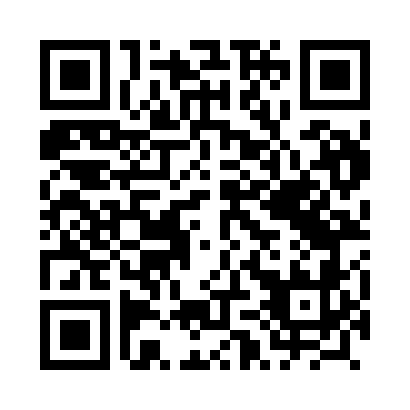 Prayer times for Zyglinek, PolandWed 1 May 2024 - Fri 31 May 2024High Latitude Method: Angle Based RulePrayer Calculation Method: Muslim World LeagueAsar Calculation Method: HanafiPrayer times provided by https://www.salahtimes.comDateDayFajrSunriseDhuhrAsrMaghribIsha1Wed2:565:1812:415:478:0510:182Thu2:525:1712:415:488:0610:203Fri2:495:1512:415:498:0810:234Sat2:465:1312:415:508:1010:265Sun2:425:1112:415:518:1110:296Mon2:395:1012:415:528:1310:327Tue2:365:0812:415:538:1410:358Wed2:325:0612:415:548:1610:389Thu2:295:0512:415:558:1710:4110Fri2:265:0312:415:568:1910:4411Sat2:255:0212:415:578:2010:4712Sun2:255:0012:415:578:2210:4913Mon2:244:5912:415:588:2310:4914Tue2:234:5712:415:598:2510:5015Wed2:234:5612:416:008:2610:5016Thu2:224:5412:416:018:2710:5117Fri2:224:5312:416:028:2910:5218Sat2:214:5212:416:038:3010:5219Sun2:214:5112:416:038:3210:5320Mon2:204:4912:416:048:3310:5421Tue2:204:4812:416:058:3410:5422Wed2:204:4712:416:068:3610:5523Thu2:194:4612:416:068:3710:5524Fri2:194:4512:416:078:3810:5625Sat2:184:4412:416:088:3910:5726Sun2:184:4312:416:098:4110:5727Mon2:184:4212:416:098:4210:5828Tue2:174:4112:426:108:4310:5829Wed2:174:4012:426:118:4410:5930Thu2:174:3912:426:118:4510:5931Fri2:174:3812:426:128:4611:00